附件3报名回执表“中国西部地区场地及地下水污染调查修复技术与工程实践培训班”会议回执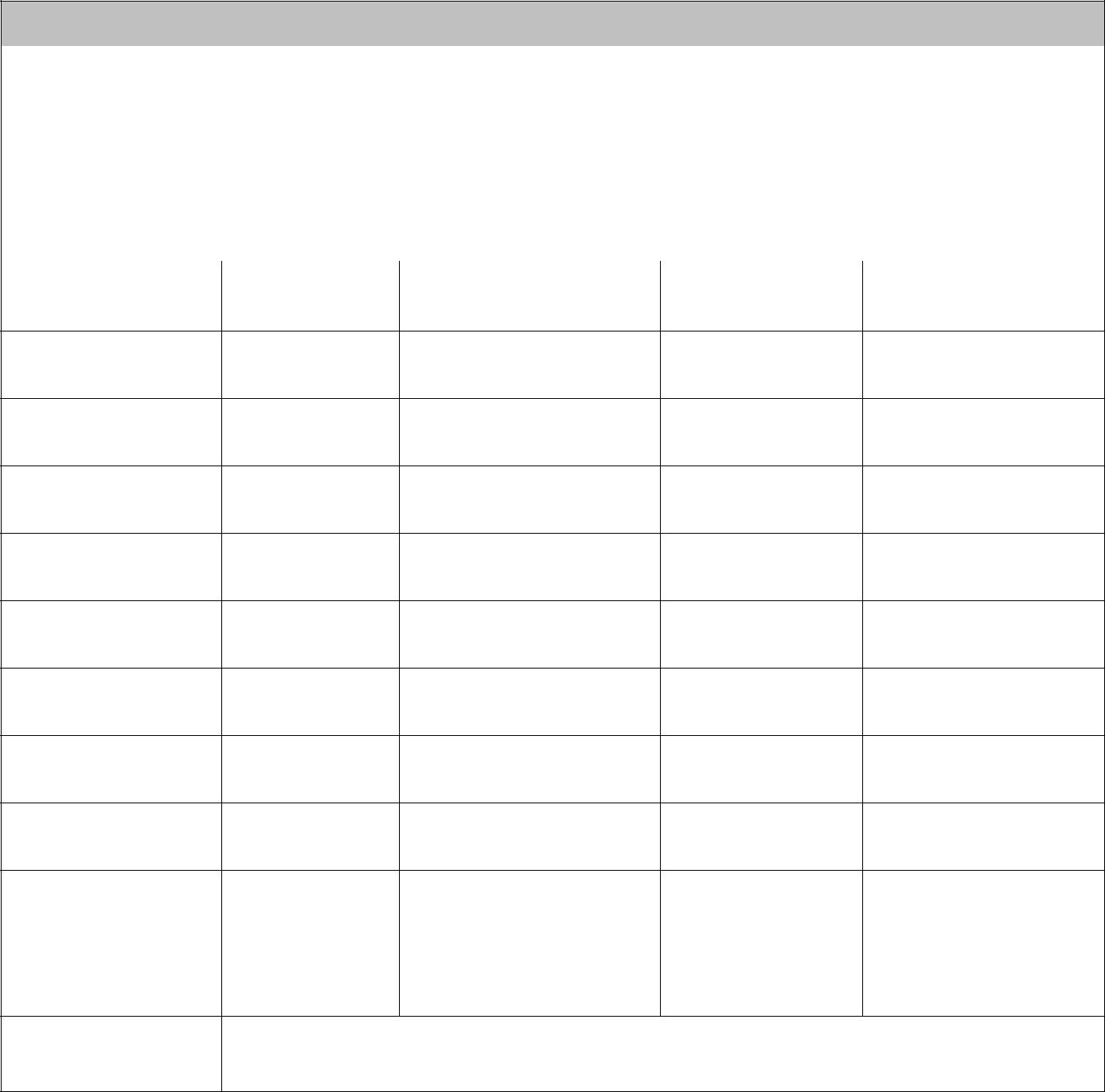 参 会 单 位*姓名*性别*职务*手机*邮箱*微信号（可提供二维码）*是否住宿*是否需要展位*是否参加8月18日“首届中国西部土壤污染防治技术论坛”*是否需要赞助1住 宿 代 表 请 继 续 填 写 此 栏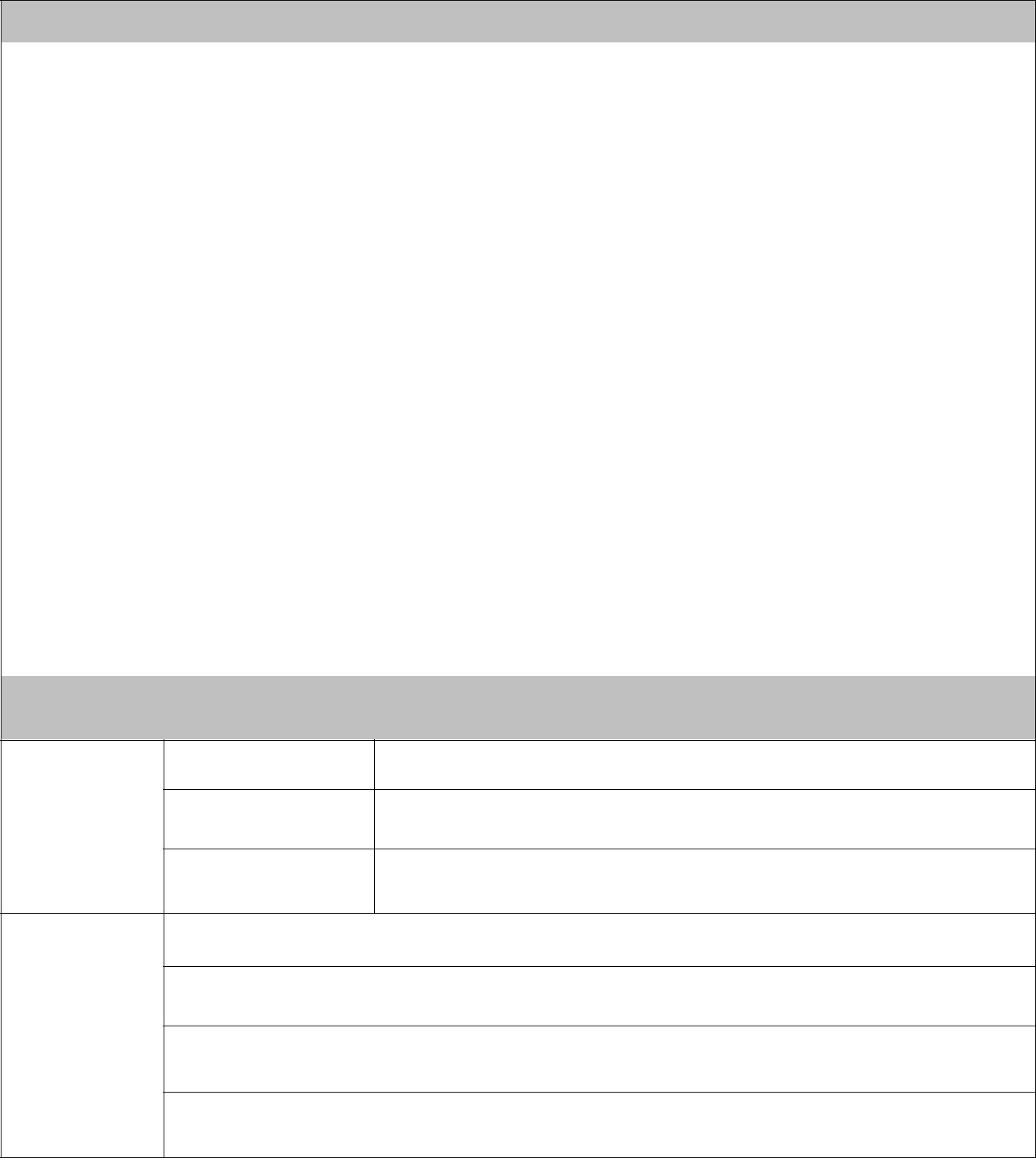 开 据 发 票 单 位 请 继 续 填 写 此 栏单位名称*普票	纳税人识别号收件人、地址及联系方式1、*如果有需要与认识的参会嘉宾合住一个房间的，请提前告知会务组。备注：	2、*如果发票邮寄地址与第三排通讯地址一致则发票处可不写3、*为了更好的为参会嘉宾提供服务，需提前附上一张生活照片或证件照等。4、* 标注为必填内容，谢谢配合。2*单位名称*单位名称*联系人*邮编*联系方式*通讯地址*通讯地址参 会 代 表人数1234*身份证*住宿酒店*住宿日期*所需房型*备注酒店酒店支付方式银行汇款开户名：甘肃省环境保护产业协会开户名：甘肃省环境保护产业协会开户行：中国银行股份有限公司兰州市秦安路支行开户行：中国银行股份有限公司兰州市秦安路支行开户行：中国银行股份有限公司兰州市秦安路支行开户行：中国银行股份有限公司兰州市秦安路支行开户行：中国银行股份有限公司兰州市秦安路支行账  号：104062990291账  号：104062990291备注汇款时请注明：西部土壤修复培训汇款时请注明：西部土壤修复培训备注汇款后请将截图或汇款凭证发送至汇款后请将截图或汇款凭证发送至china_soil@163.com ，或联系工作人员china_soil@163.com ，或联系工作人员china_soil@163.com ，或联系工作人员汇款后请将截图或汇款凭证发送至汇款后请将截图或汇款凭证发送至china_soil@163.com ，或联系工作人员china_soil@163.com ，或联系工作人员china_soil@163.com ，或联系工作人员